О внесении изменений в состав Комиссии по предупреждению и ликвидации чрезвычайных ситуаций и обеспечению пожарной  безопасности городского поселения БезенчукВ связи с произошедшими кадровыми изменениями, соответствии с Федеральными законами от 21.12.1994 № 69-ФЗ «О пожарной безопасности», от 21.12.1994 № 68-ФЗ «О защите населения и территорий от чрезвычайных ситуаций природного и техногенного характера», Постановлением Правительства Российской Федерации от 30.12.2003 № 794 «О единой государственной системе предупреждения и ликвидации чрезвычайных ситуаций», Постановлением Правительства Российской Федерации от 14 января 2003 г. № 11 «О правительственной комиссии по предупреждению и ликвидации чрезвычайных ситуаций и обеспечению пожарной безопасности», руководствуясь Уставом городского поселения Безенчук муниципального района Безенчукский Самарской областиПОСТАНОВЛЯЮ:1. Внести изменения в состав Комиссии по предупреждению и ликвидации чрезвычайных ситуаций и обеспечению пожарной  безопасности городского поселения Безенчук, утвержденного постановлением Администрации городсокго поселения Безенчук от 07.10.2014г №187 «О   создании   комиссии    по предупреждению и ликвидации чрезвычайных ситуаций и обеспечению пожарной безопасности  городского поселения Безенчук» согласно приложению №1. Опубликовать настоящее постановление в газете «Вестник городского поселения Безенчук», разместить в сети Интернет на официальном сайте  городского поселения Безенчук.Контроль за исполнением настоящего постановления возложить на заместителя Главы городского поселения Безенчук А.В. Пичужкина.И.о.Главы городского поселения                                                                             А.В.ПичужкинИ.Н.Левин2-14-51Приложение № 1к постановлению Администрации городского поселения Безенчук от  20.01.2021г № 7  Состав комиссии по предупреждению и ликвидации чрезвычайных ситуаций и обеспечению пожарной безопасности городского поселения Безенчук.     
    Председатель комиссии:Пичужкин А.В.  – заместитель Главы городского поселения Безенчук;Секретарь комиссииЛевин И.Н. – главный специалист Администрации городского поселения БезенчукЧлены комиссии:Душкин М.В. – директор МУП «Водоканалсервис»;Платонов Д.А. – директор МБУ «Благоустройство»;Колесникова Н.К. – главный специалист-главный бухгалтер Администрации городского поселения Безенчук.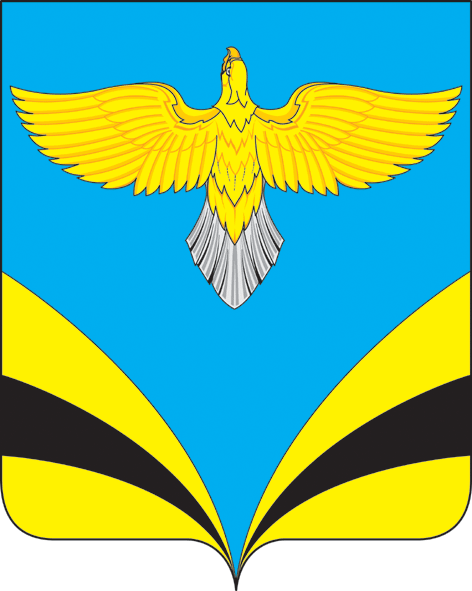 АДМИНИСТРАЦИЯГОРОДСКОГО ПОСЕЛЕНИЯ БЕЗЕНЧУКмуниципального района БезенчукскийСамарской области446250,   п. г.т. Безенчукул. Нефтяников, д.12тел.: 2-14-51      факс: 2-14-51АДМИНИСТРАЦИЯГОРОДСКОГО ПОСЕЛЕНИЯ БЕЗЕНЧУКмуниципального района БезенчукскийСамарской области446250,   п. г.т. Безенчукул. Нефтяников, д.12тел.: 2-14-51      факс: 2-14-51    E-mail: gp-bezenchukso@yandex.ru    E-mail: gp-bezenchukso@yandex.ruПОСТАНОВЛЕНИЕПОСТАНОВЛЕНИЕ        от 20.01.2021 г № 7       